Первый класс.  Учебный предмет: Живопись.Материал: лист формата А3,  гуашь Срок исполнения:  20 апреля (2 часа) С промежуточной консультацией.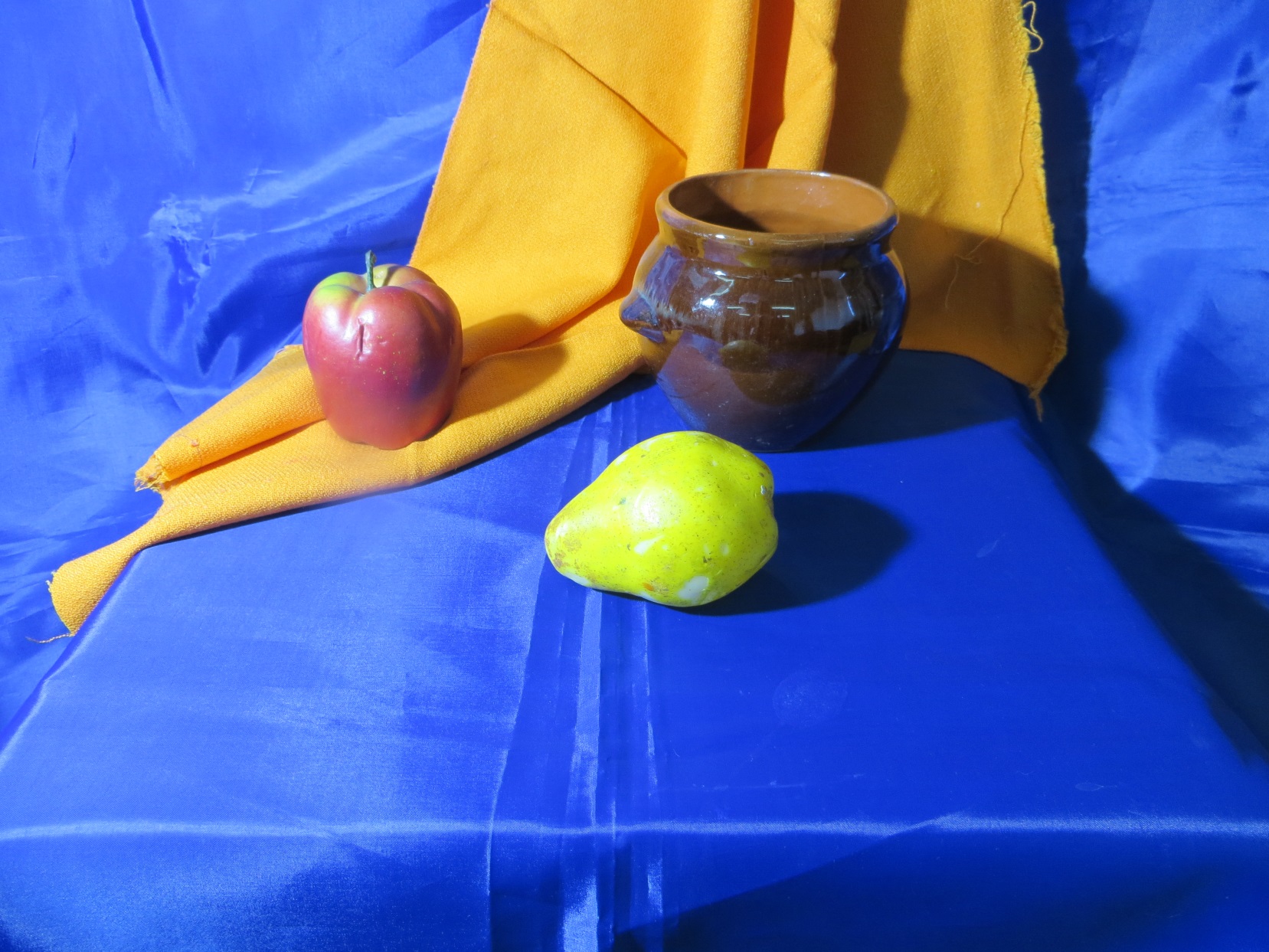 